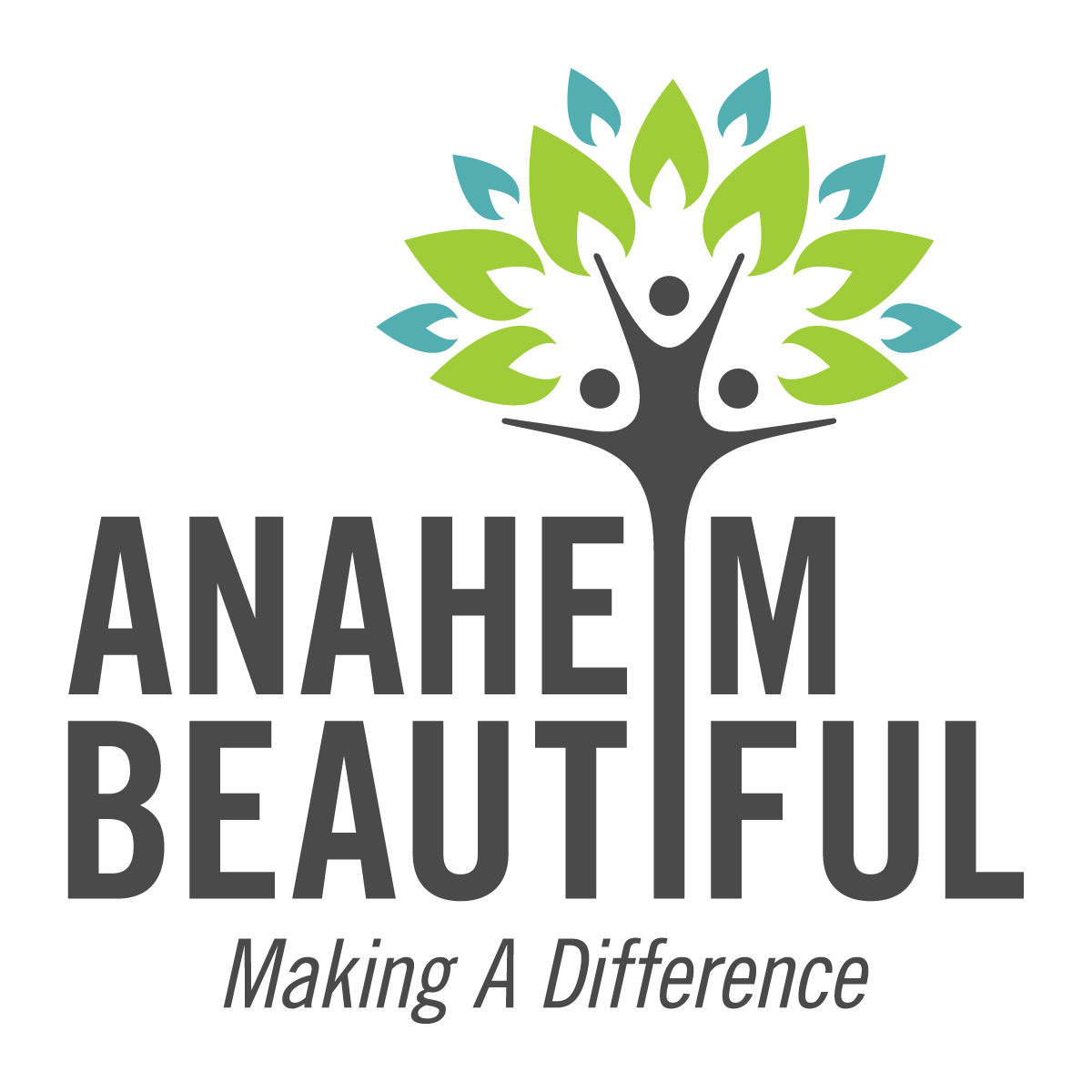 FOR IMMEDIATE RELEASENovember 1, 2016IT’S TIME TO NOMINATE YOUR FAVORITE HOLIDAY LIGHTS DISPLAY	Holiday decorations are in the stores. It must be time to start the holiday season and with that comes the annual Anaheim Beautiful Holiday Lights contest.  Presented by Anaheim Beautiful, winners are chosen in eight categories welcoming entries from residential, commercial and organizational properties. Categories include:  Most Traditional, Best Animation and Music, Most Unique, Best Display of Lights, Best Commercial, Most Inspirational, Most Community Spirit and Best Vintage Holiday.  This year’s celebrity judge, Mrs. Claus, will join Anaheim Beautiful board members in the judging process. 	Nominations can now be sent online by visiting our website http://anaheimbeautiful.org/holiday-lights-contest/ (www.anaheimbeautiful.org – click on the menu item “Our Impact “)or by emailing to: contact@anaheimbeautiful.org Please put “2016 Holiday Lights Contest” in the subject line.  Self-nominations are permitted.  All nominations must be received by Friday, December 9 at noon.  	Winners will be notified and presented at an Anaheim City Council Meeting on December 20, 2016.  	For more information on Anaheim Beautiful, or to become a member, please visit www.anaheimbeautiful.org. 					###Media Contact:  Carol van Ahlers, vannauss@gmail.com, 714.606.3620